Determining Unknown Values in Proportional SituationsDetermining Unknown Values in Proportional SituationsDetermining Unknown Values in Proportional SituationsDetermining Unknown Values in Proportional SituationsUnderstands and describes a proportional situation“In a proportional situation, the two variables change at the same rate. They have the same ratio. 
For example, if 1 pineapple costs $5, then 2 pineapples cost $10.”Uses a ratio table to determine an unknown value In a lake, the ratio of yellow perch 
to northern pike caught is approximately 8:3.150 northern pike were caught.About how many yellow perch 
were caught?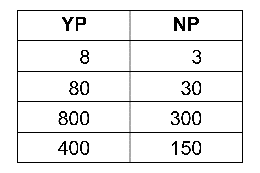 “About 400 yellow perch were caught.”Uses a scale factor to determine an unknown value In a lake, the ratio of yellow perch 
to northern pike caught is approximately 8:3.150 northern pike were caught.About how many yellow perch 
were caught?“The scale factor is:= So, the number of yellow perch caught is:  × 150 = 400About 400 yellow perch were caught.”Uses a proportion to determine an unknown valueIn a lake, the ratio of yellow perch 
to northern pike caught is approximately 8:3.150 northern pike were caught.About how many yellow perch 
were caught?“Let y represent the number of yellow perch caught. 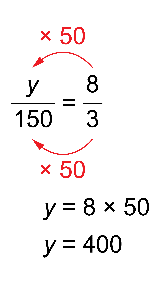 About 400 yellow perch were caught.”Observations/DocumentationObservations/DocumentationObservations/DocumentationObservations/Documentation